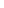 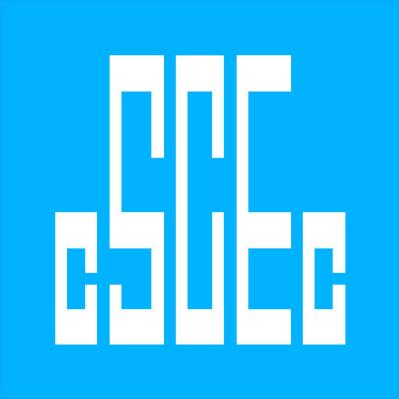 中建新疆建工（集团）有限公司2023届高校毕业生招聘中建新疆建工(集团)有限公司是世界500强第9位企业、全球最大建筑投资建设集团中国建筑股份有限公司的控股子公司。始建于1950年，历经新疆军区工程处、生产建设兵团工程处、兵团建工一师、新疆建安总公司、新疆建工局、新疆建工集团等重要发展阶段，铸就了“屯垦戍边、艰苦奋斗、诚实守信”等厚重的企业文化和光荣传统，为新疆开发建设和经济发展做出了突出贡献。2010年6月18日，中国建筑工程总公司成功重组新疆建工集团。2012年6月，中建新疆建工正式进入中国建筑股份有限公司上市公司序列。进入新时代，中建新疆建工正以“开拓进取 革故鼎新”的拓荒精神砥砺前行。中建新疆建工现有12家全资子公司、2家分公司、1家控股上市公司、2家参股公司，总部设20个职能部门。已形成以乌昌为中心，辐射新疆;以北京为中心，辐射东北和华北；以成都和重庆为中心辐射西南；以西安、宁夏为中心辐射西北；以山东为中心辐射华东地区；以深圳为中心，辐射华南地区的经营格局。在国外，中建新疆建工充分发挥“一带一路”核心区的优势，重点布局中亚五国市场。先后在哈萨克斯坦、塔吉克斯坦、吉尔吉斯斯坦、巴基斯坦、蒙古国、苏丹、赤道几内亚、埃及等国家城建重、特大项目并成立分支机构。中建新疆建工有房屋建筑、基础设施、科研设计、工业安装、地产开发、海外业务、水利水电、投资运营八大业务板块。同时拥有房屋建筑总承包、市政公用工程总承包双特级资质，是中国建筑旗下唯一拥有水利水电一级资质企业，是全疆第一家建筑业高新技术企业，也是全疆第一家军工涉密咨询企业。在拥有公路工程一级、建筑装饰一级等20余项专业承包资质的同时，还拥有对外工程承包经营权及过境贸易经营权。校招流程一、网络测试（1）微信扫码注册参加测试（2）“中建新疆建工人力E平台”官方微信公众账号——“走进建工”—“校招测评”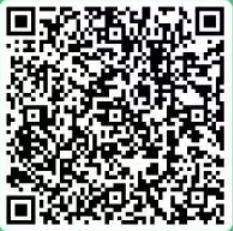 二、校园宣讲、投递简历应聘者应携带简历、大学成绩单及中国建筑高校毕业生接收考试系统测试成绩单，现场投递并初试，若暂未参加网上测试可先进行面试。招聘门户网站在2023届毕业生招聘中中建新疆建工累计投放岗位超1200个，为了提高招聘效率、提升招聘精准度，中建新疆建工倾力打造智能云招聘平台——中建新疆建工人力E平台，全面实现简历自动筛选、AI机器人面试、在线测评等功能，大大提升各位小伙伴的求职体验。只需动动手指，足不出户get好工作！具体招聘岗位微信搜索“中建新疆建工人力E平台”公众号进行查看。智联投递渠道         中建新疆建工人力E平台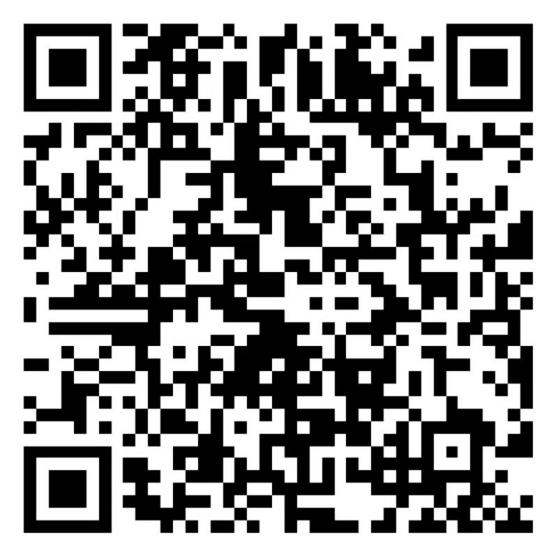 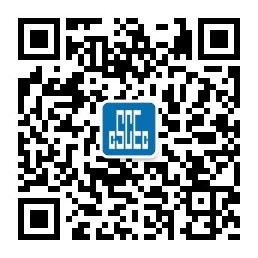 招聘专业需求（2023届毕业生、2024届实习生均可）我们能提供：1.五险二金2.法定+带薪年休假3.成熟的晋升渠道4.广阔的发展空间疆内（全疆各地州）疆外（北京、四川、重庆、陕西、河南、山东）海外（哈萨克斯坦、巴基斯坦、塔吉克斯坦、吉尔吉斯斯坦、埃及、蒙古、赤道几内亚、苏丹）5.优厚的薪酬待遇：（1）月薪过万不只是梦想。（2）入职新疆区域企业员工，享受三年大学生社保补贴政策，即月收入仅扣除住房公积金及个人所得税，社保个人缴费部分由政府全额补贴。联系我们：中建新疆建工（集团）有限公司公司地址：​新疆乌鲁木齐市天山区青年路239号​联系电话：0991-8856303联系邮箱：xjjg-hr@cscec.com2.中建新疆建工集团第一建筑工程有限公司公司地址：新疆乌鲁木齐市新市区河南西路194号联系方式：杨经理15776492331招聘邮箱：yangzihan@cscec.com3.中建新疆建工集团第三建设工程有限公司公司地址：新疆乌鲁木齐市高新区（新市区）喀什东路1029号中海天悦府大厦9层联系方式：王经理18599065926招聘邮箱：zjxjjgsj-hr@cscec.com4.中建新疆建工集团第四建筑工程有限公司公司地址：新疆乌鲁木齐新市区河北西路137号联系方式：陈经理15769006223招聘邮箱：chenjing10@cscec.com5.中建新疆建工集团第五建筑工程有限公司公司地址：新疆乌鲁木齐市米东区米东南路2号联系方式：路经理0991-6654672；13095006432招聘邮箱：wj-cw@cscec.com6.中建新疆建工土木工程有限公司公司地址：新疆乌鲁木齐市新市区河滩北路895号联系方式：杨经理18690821212招聘邮箱：jiaopengfei@cscec.com7.中建新疆建工（集团）有限公司国际总承包分公司公司地址：新疆乌鲁木齐市天山区青年路239号12层联系方式：马经理13699977552招聘邮箱：zhangjie10@cscec.com8.新疆建筑科学研究院（有限责任公司）公司地址：新疆乌鲁木齐市新市区西八家户路582号联系方式：陈经理15899157310招聘邮箱：xjjky@cscec.com9.中建新疆建工投资发展公司​公司地址：新疆乌鲁木齐市天山区青年路239号14层联系方式：宫经理13579844599招聘邮箱：gongli001@cscec.com10.中建新疆建工（集团）有限公司设计分公司公司地址：新疆乌鲁木齐市天山区青年路239号9层联系方式：朱经理18099671352招聘邮箱：1078825307@qq.com         11.中建新疆建工(集团)有限公司西北分公司公司地址：陕西省西安市雁塔区绿 地鸿海大厦B座19层联系方式：高经理15099699943招聘邮箱：shanfenzhaopin@cscec.com12.中建新疆建工(集团)有限公司西南分公司公司地址：四川省成都市青羊区青羊工业总部基地N区23栋联系方式：郭经理19960355882招聘邮箱：scf_hr@cscec.com13.中建新疆建工（集团）有限公司华南分公司公司地址：广东省深圳市宝安区壹方中心B座31层联系方式：郭经理15114163570投递邮箱：zjxjhnzp@cscec.com14.中建中新建设工程有限公司公司地址：青岛市高新区中科青岛研发城汇智园1号楼甲10层联系方式：王经理15194290237招聘邮箱：zjzxhr@cscec.com15.中建新科装饰工程有限公司公司地址：北京经济技术开发区荣华中路22号院1号楼19层1901联系方式：罗经理17671670952招聘邮箱：zjxkzszp@cscec.com专业类别专业工程技术类土木工程、交通工程、道路桥梁、市政工程、建筑学、城市地下空间、工程测量等商务类工程管理、工程造价等材料类采购管理、建筑材料科学、物流管理等安全类安全工程、消防工程等机电类电气工程及其自动化、建筑电气、建筑环境与能源应用等行政类财务管理、会计学、金融学、法学、人力资源管理等